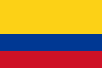 PENSIÓN DE PAREJA SOBREVIVIENTE11Corte Constitucional de ColombiaSentencia T-911/09Fecha 07/12/2009AntecedenteEl señor Juan Carlos Corredor Palacios entabló el 23 de febrero de 2009 acción de tutela contra el Instituto de Seguros Sociales al considerar que esa entidad ha vulnerado sus derechos fundamentales a la intimidad y el buen nombre, al libre desarrollo de la personalidad, a la honra, a la igualdad, y a la seguridad social.El actor dice que convivió como compañero permanente por espacio de más de 26 años con el señor José Valdemar Sánchez Prada, hasta el fallecimiento de este último, ocurrido en Bucaramanga el día 6 de julio de 2007.El 21 de septiembre de 2007 el señor Juan Carlos Corredor Palacios solicitó al Instituto de Seguros Sociales reclamación de pensión de sobreviviente, la cual sustentó en la circunstancia reseñada en el hecho 1 anterior, a lo cual agregó que dependía económicamente de su compañero fallecido.La anterior solicitud fue resuelta por la entidad accionada mediante resolución 0263 del 12 de febrero de 2008, por la cual se concedió el disfrute de la pensión a que se refiere el hecho 2 anterior al señor Javier Mauricio Sánchez Cubides, hijo del pensionado fallecido, y consecuentemente se negó ese mismo derecho al aquí tutelante.SentenciaPrimero: CONFIRMAR el fallo proferido en segunda instancia por la Sala Civil – Familia del Tribunal Superior de Bucaramanga el 21 de mayo de 2009 que había confirmado el dictado por el Juzgado 5° de Familia de la misma ciudad el 30 de abril de 2009, en el sentido de DENEGAR la tutela solicitada.En primer término, y como quedó explicado en el punto anterior, es imperioso recordar que no es posible invocar en este caso los derechos resultantes de la sentencia C-336 de 2008, por la cual esta corporación condicionó la exequibilidad de las normas sobre pensiones de sobrevivientes al hecho de que se aceptara su aplicación frente a parejas conformadas por dos personas del mismo sexo, teniendo en cuenta que dicha sentencia se produjo con posterioridad al fallecimiento del señor José Valdemar Sánchez Prada, ocurrido el día 6 de julio de 2007.Tal como se expuso en páginas precedentes, es claro que la acción de tutela es en principio improcedente como mecanismo para obtener el reconocimiento del derecho a una pensión, y si bien la jurisprudencia ha reconocido la existencia de eventualidades que por excepción habilitan esta vía procesal para el logro de ese propósito, observa la Sala que ninguna de ellas concurre en el presente caso. Lo anterior es claro al recordar que el solo hecho de tratarse de una persona homosexual no confiere una prelación especial en circunstancias como esta, aunque sin duda, tal como la Corte tuvo oportunidad de precisarlo en la sentencia C-336 de 2008, tampoco debe implicar un obstáculo para la obtención de la referida pensión, siempre que se cumplan los requisitos de ley.De otra parte, en lo que atañe a sus actuales condiciones personales, y según lo que él mismo informó al despacho de primera instancia, el señor Corredor Palacios es ingeniero profesional, tiene a la fecha 42 años de edad, no presenta ninguna disfunción o quebranto de salud que le inhabilite para trabajar y tampoco tiene personas a su cargo, razones que refuerzan la convicción de que no resulta merecedor de un trato privilegiado o especial que le habilite para recibir, por vía de tutela, la pretendida pensión de sobrevivientes. Estas consideraciones, lejos de ser improcedentes o contrarias al principio de la buena fe, como lo estimó la apoderada del actor, resultan enteramente atinadas, pues en efecto, de lo que de ellas resulte, dependería la procedencia o no de la acción de tutela frente a reclamaciones como la aquí analizada.En la misma línea, también es importante considerar la clara procedencia de acciones legales, tanto para la declaratoria de la unión marital de hecho (que en este caso el actor ya puso en marcha), como para cuestionar ante el juez competente la negación del derecho pensional. En tales condiciones esta tutela resulta improcedente también, por no atender al principio de subsidiariedad.Por todo lo anterior, aun cuando las decisiones que pusieron fin a la actuación administrativa adelantada ante el Instituto de Seguros Sociales sustentaron la negativa en el no lleno del requisito sobre declaración ante notario al cual se condicionó el reconocimiento de este derecho, y no en la imposibilidad de aplicar al caso concreto la decisión contenida en la referida sentencia C-336 de 2008, entiende la Corte que tales decisiones aplicaron adecuadamente, y en lo pertinente, la esencia de la normatividad y la jurisprudencia vigentes para la fecha en que se habría consolidado el derecho pretendido, y que en tal medida la entidad demandada no incurrió en ninguna actuación vulneratoria de los derechos fundamentales del señor Corredor Palacios.  